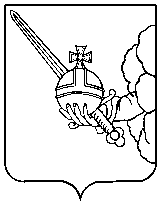 П О С Т А Н О В Л Е Н И ЕАдминистрации города ВологдыОт  13 марта 2024 года				                     	№         325       	Об объемах поставки природного сетевого газа на 2025 годВ целях гарантированного обеспечения поставки природного сетевого газа (газовой составляющей в тепловой энергии) для бесперебойного теплоснабжения городских объектов, в соответствии со статьей 16 Федерального закона                           от 06 октября 2003 года № 131-ФЗ «Об общих принципах организации местного самоуправления в Российской Федерации» (с последующими изменениями), на основании статей 27 и 44  Устава городского округа города Вологды постановляю:Утвердить для теплоснабжающих организаций и муниципальных потребителей объемы поставки природного сетевого газа на выработку тепловой энергии для теплоснабжения объектов за счет средств бюджета города Вологды и платежей населения на 2025 год (с учетом предоставляемых мер социальной поддержки и субсидий на оплату жилого помещения и коммунальных услуг) согласно приложению № 1 к настоящему постановлению.Утвердить предельные уровни расчетных объемов потребностей теплоснабжающих организаций коммунального комплекса города Вологды в природном сетевом газе на 2025 год согласно приложению № 2 к настоящему постановлению.	Настоящее постановление подлежит официальному опубликованию в газете «Вологодские новости» и размещению на официальном сайте Администрации города Вологды в информационно-телекоммуникационной сети «Интернет».Мэр города Вологды                                                                                 С.А. Воропанов